Содрогнулся весь мир, вся планета Земля.Горе черною птицей взлетело,На исходе сентябрьского трудного дняСолнце будто от слез заблестело.Ирина ЯненсонЕжегодно 3 сентября в России отмечается День солидарности в борьбе с терроризмом. Эта памятная дата России была установлена в 2005 году Федеральным законом «О днях воинской славы России» и связана с трагическими событиями в городе Беслане.В МБОУ Егорлыкской СОШ №7 им. О. Казанского прошли мероприятия, посвященные памяти трагических событий, произошедших в сентябре 2004 года в Беслане.Цели данного мероприятия:вспомнить события сентября 2004 года в школе №1 города Беслана;воспитывать уважение к памяти погибших;вызвать осуждение к действиям террористов;формирование активной гражданской позиции у всех категорий граждан.С учащимися школы проведены тематические классные часы, уроки памяти и мужества: «Дорогой мира и добра», «Это забыть нельзя», «Терроризм – угроза миру», «Терроризму скажем – нет!», «Беслан – сентябрь навсегда», акция "Ангелы Беслана", «Трагедия Беслана в наших сердцах», «Беслан – боль и скорбь всей планеты», линейка «Мы помним тебя, Беслан», митинг «Беслан. Помним. Скорбим», учащиеся почтили минутой молчания память жертв, погибших в результате террористического акта. В ходе мероприятий учащиеся узнали об истории возникновения терроризма и о наиболее известных терактах последнего десятилетия, в том числе и о трагедии, которая произошла в сентябре 2004 года в городе Беслане. Были оформлены памятки «Правила поведения при теракте».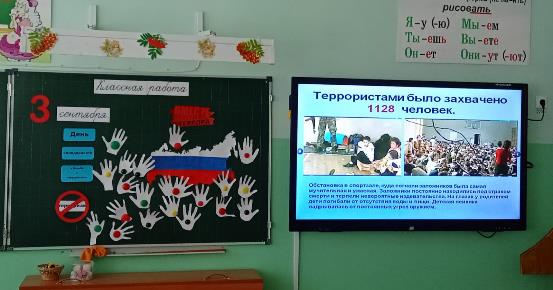 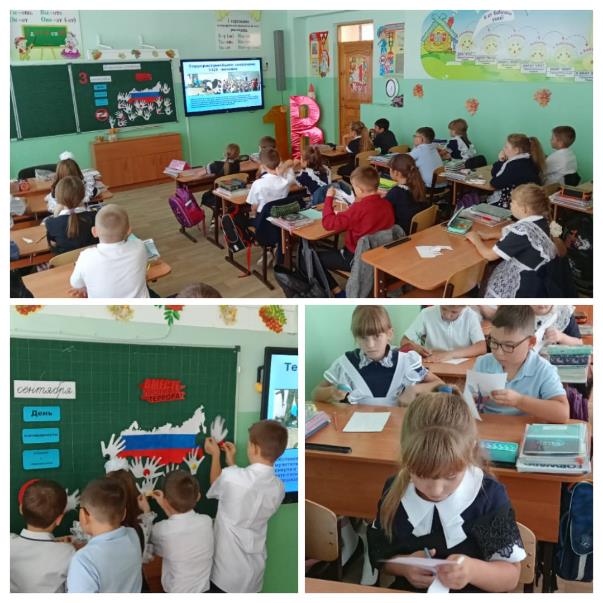 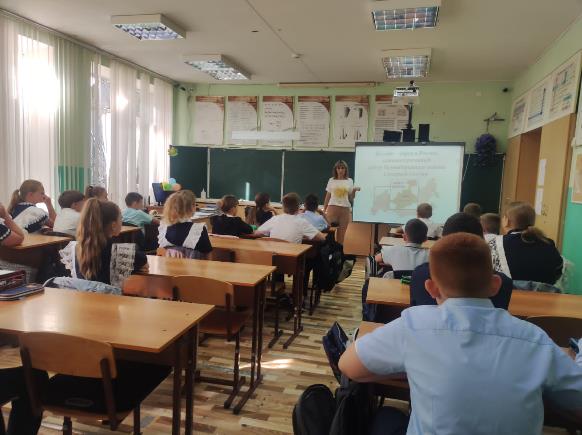 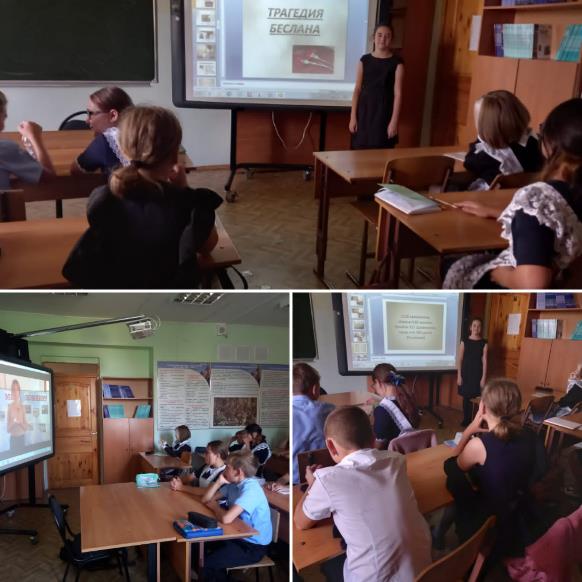 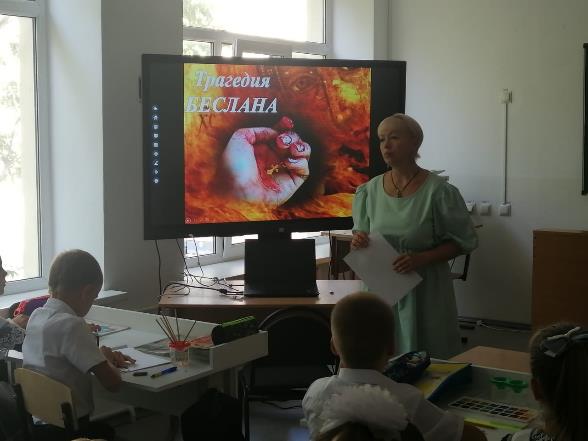 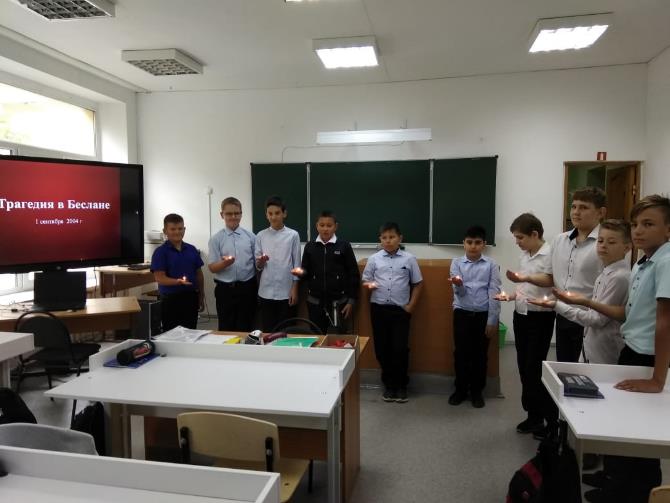 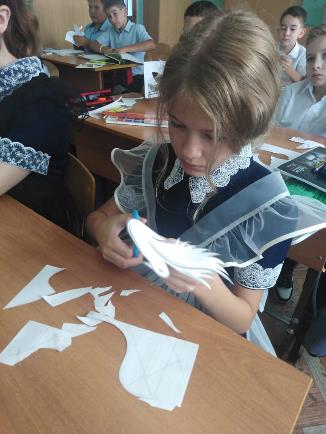 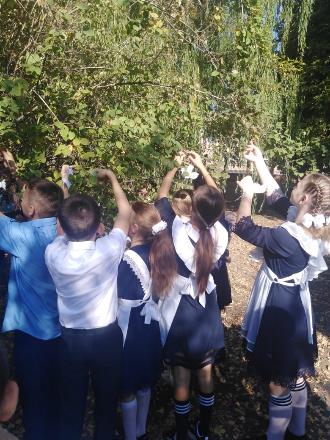 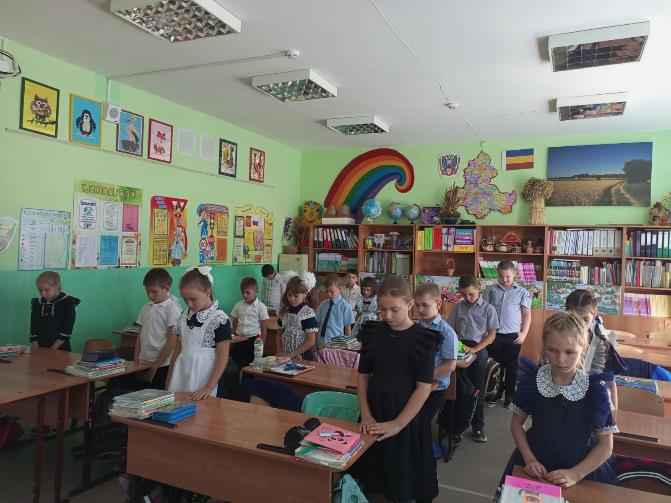 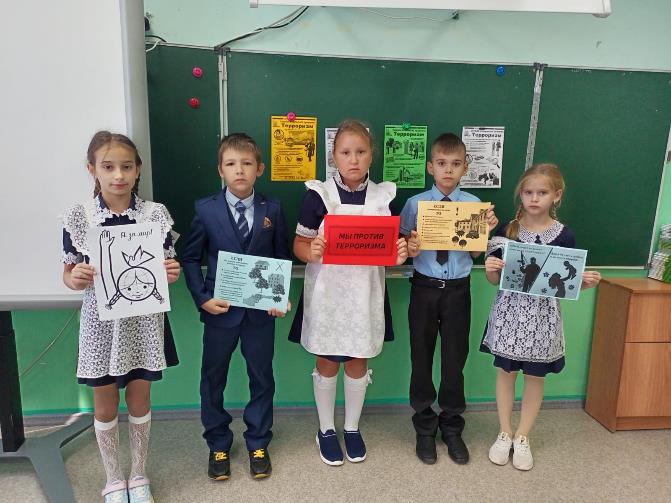 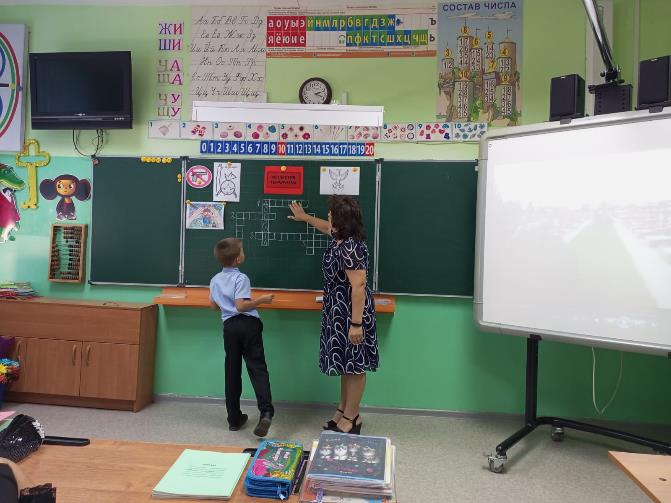 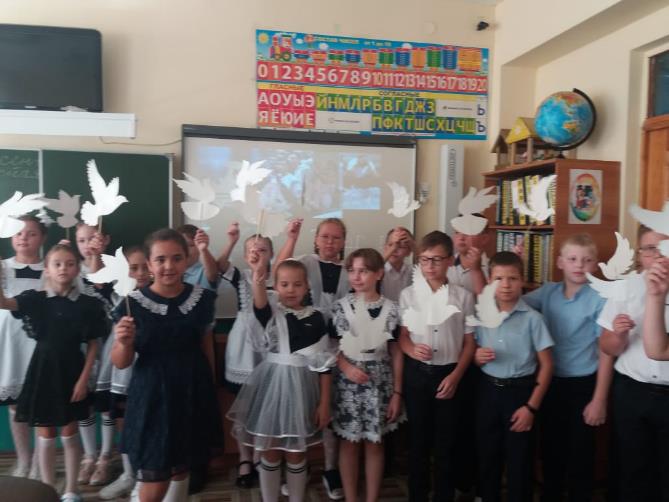 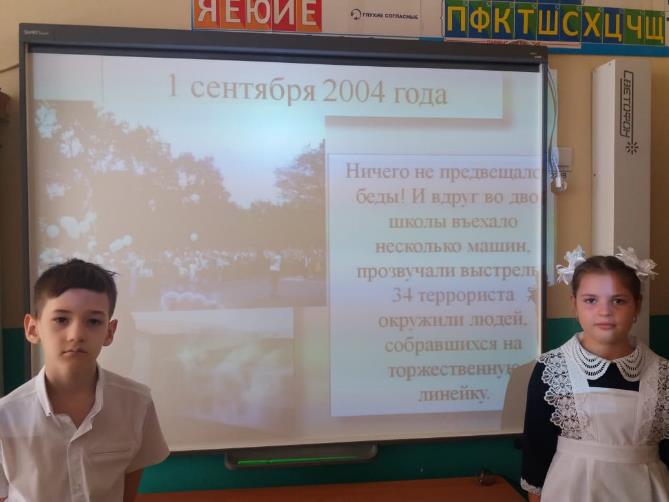 